Climate Appropriate House Design WorksheetCity: _______________________________________ Country: ___________________Climate description:  arctic/snowy     desert/hot     tropical/rainy    other _______Number of rainy/snowy days each year:________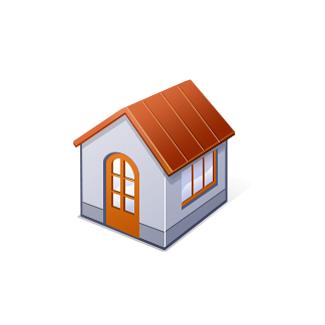 Latitude: _______		Altitude: ________Summer average temperature: ________________________Winter average temperature: _________________________Our engineering challenge for our house: _________________________________________________________________________________________________________________________________________Characteristics that our house and roof need to have: _______________________________________________________________________________________________________________________________Rough Sketch: (Draw the house and roof; label its parts and materials.)After testing, what adjustments do you need to make to the design? ____________________________________________________________________________________________________________________Final Design: (Use the back of this paper if you need more space): 